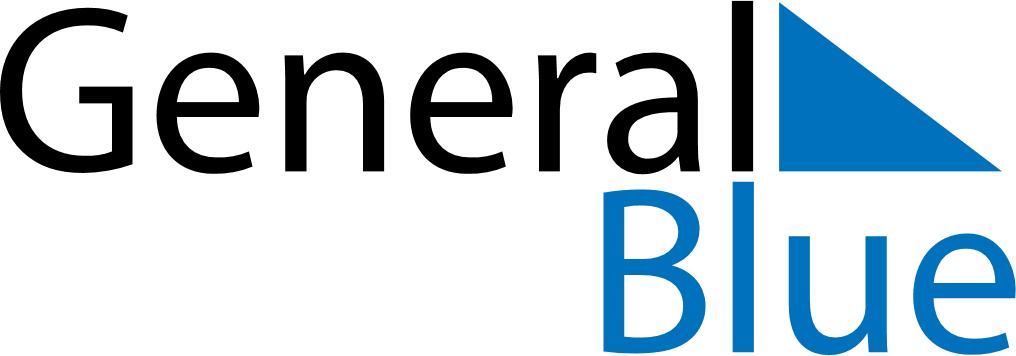 2021202120212021202120212021ArmeniaArmeniaArmeniaArmeniaArmeniaArmeniaArmeniaJanuaryJanuaryJanuaryJanuaryJanuaryJanuaryJanuaryFebruaryFebruaryFebruaryFebruaryFebruaryFebruaryFebruaryMarchMarchMarchMarchMarchMarchMarchMTWTFSSMTWTFSSMTWTFSS123123456712345674567891089101112131489101112131411121314151617151617181920211516171819202118192021222324222324252627282223242526272825262728293031293031AprilAprilAprilAprilAprilAprilAprilMayMayMayMayMayMayMayJuneJuneJuneJuneJuneJuneJuneMTWTFSSMTWTFSSMTWTFSS12341212345656789101134567897891011121312131415161718101112131415161415161718192019202122232425171819202122232122232425262726272829302425262728293028293031JulyJulyJulyJulyJulyJulyJulyAugustAugustAugustAugustAugustAugustAugustSeptemberSeptemberSeptemberSeptemberSeptemberSeptemberSeptemberMTWTFSSMTWTFSSMTWTFSS1234112345567891011234567867891011121213141516171891011121314151314151617181919202122232425161718192021222021222324252626272829303123242526272829272829303031OctoberOctoberOctoberOctoberOctoberOctoberOctoberNovemberNovemberNovemberNovemberNovemberNovemberNovemberDecemberDecemberDecemberDecemberDecemberDecemberDecemberMTWTFSSMTWTFSSMTWTFSS12312345671234545678910891011121314678910111211121314151617151617181920211314151617181918192021222324222324252627282021222324252625262728293031293027282930312021 Holidays for Armenia2021 Holidays for Armenia2021 Holidays for ArmeniaJan 1	New Year’s DayJan 3	Pre-Christmas holidaysJan 6	Christmas DayJan 28	Army DayFeb 11	St. Vartan the good work and the duty daysFeb 21	Mother Language DayMar 8	International Women’s DayApr 7	Motherhood and Beauty DayApr 24	Mother’s DayMay 1	Labour DayMay 8	Yerkrapah DayMay 9	Victory and Peace DayMay 28	Republic DayJun 1	The day of protection of children rightsJul 5	Constitution DaySep 1	Knowledge, Literacy and Education DaySep 21	Independence DayOct 9	Translator’s DayDec 7	Earthquake Remembrance DayDec 31	New Year’s Eve